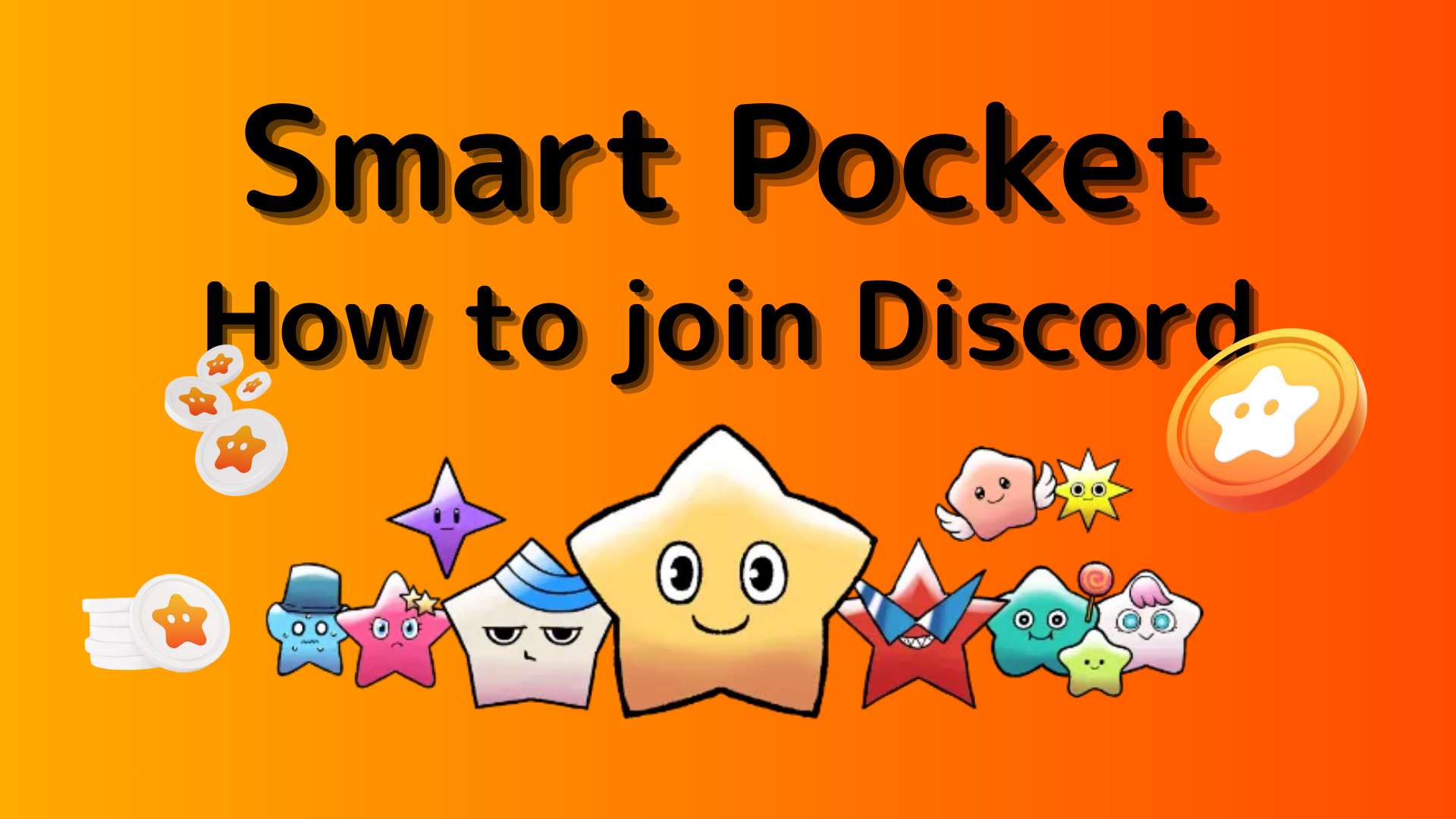 Como participar da comunidade Smart Pocket (como participar do servidor Discord)Nesta revista Smart Poke, apresentaremos "Como participar da comunidade Smart Pocket"!Usamos uma ferramenta de comunicação chamada "Discord" para se comunicar com os usuários.Além disso, a Smart Pocket Discord tem eventos regulares e você pode receber prêmios luxuosos se ganhar um campeonato brilhante.Agora, explicarei o procedimento abaixo sobre como participar da comunidade.Como participar da comunidade■ Método de participação da discórdiaExistem dois padrões de como participar da discórdia.Padrão 1: Cole o link de convite e participePadrão 2: Participe da conta oficialPadrão 1: Procedimento de participação da discórdia (pasta de link de convite)1. Abra o aplicativo Discord2. Prossiga para criar um servidor com o botão " +" no canto superior esquerdo da tela3. Toque em "Participe do servidor" na parte inferior da tela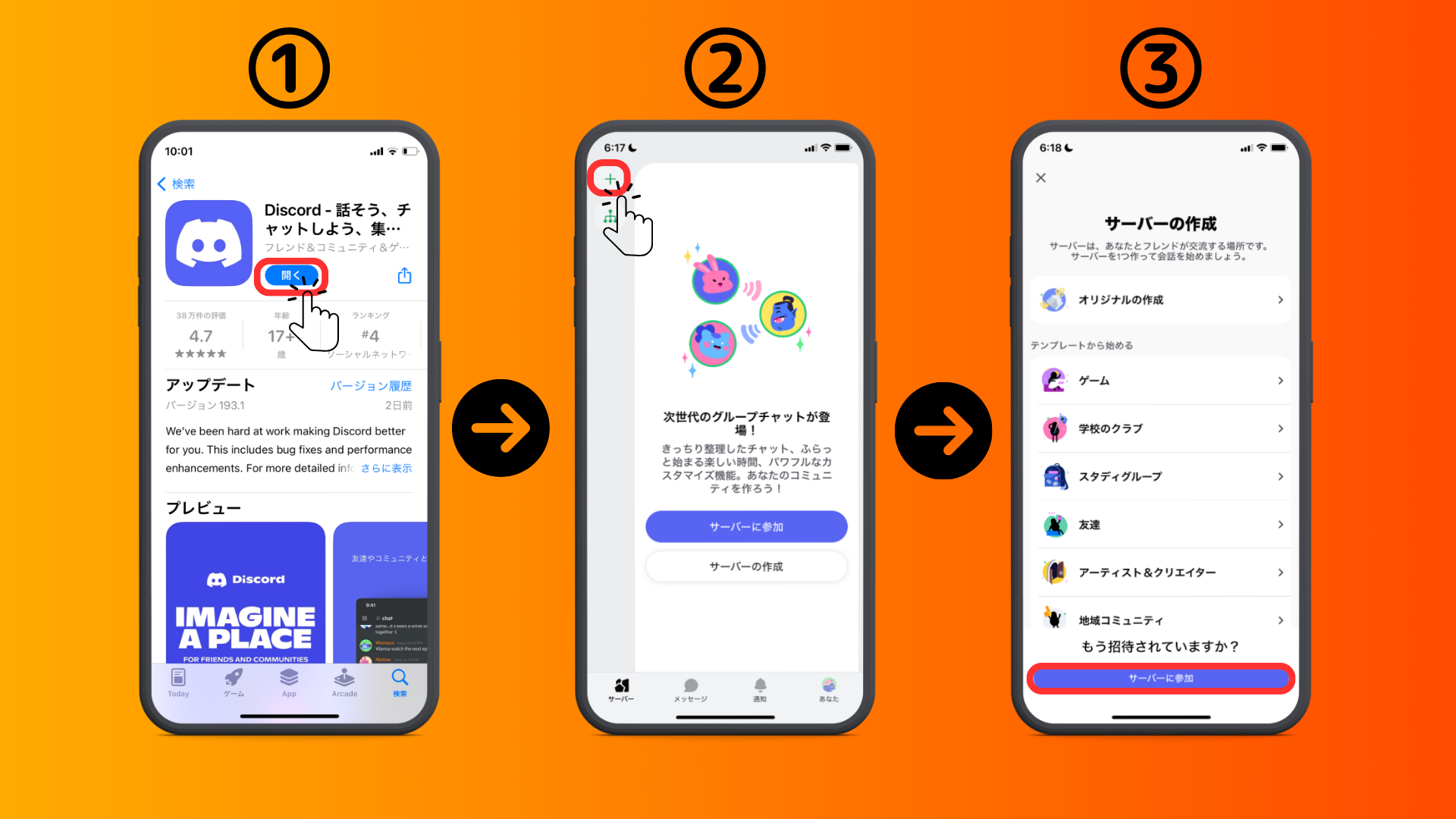 4. Cole o URL do servidor comunitário no link de conviteCopie e cole o URL do servidor de bolso inteligentehttps://discord.com/invite/smartpocket5. Toque em "Convite"6. Registro completo no servidor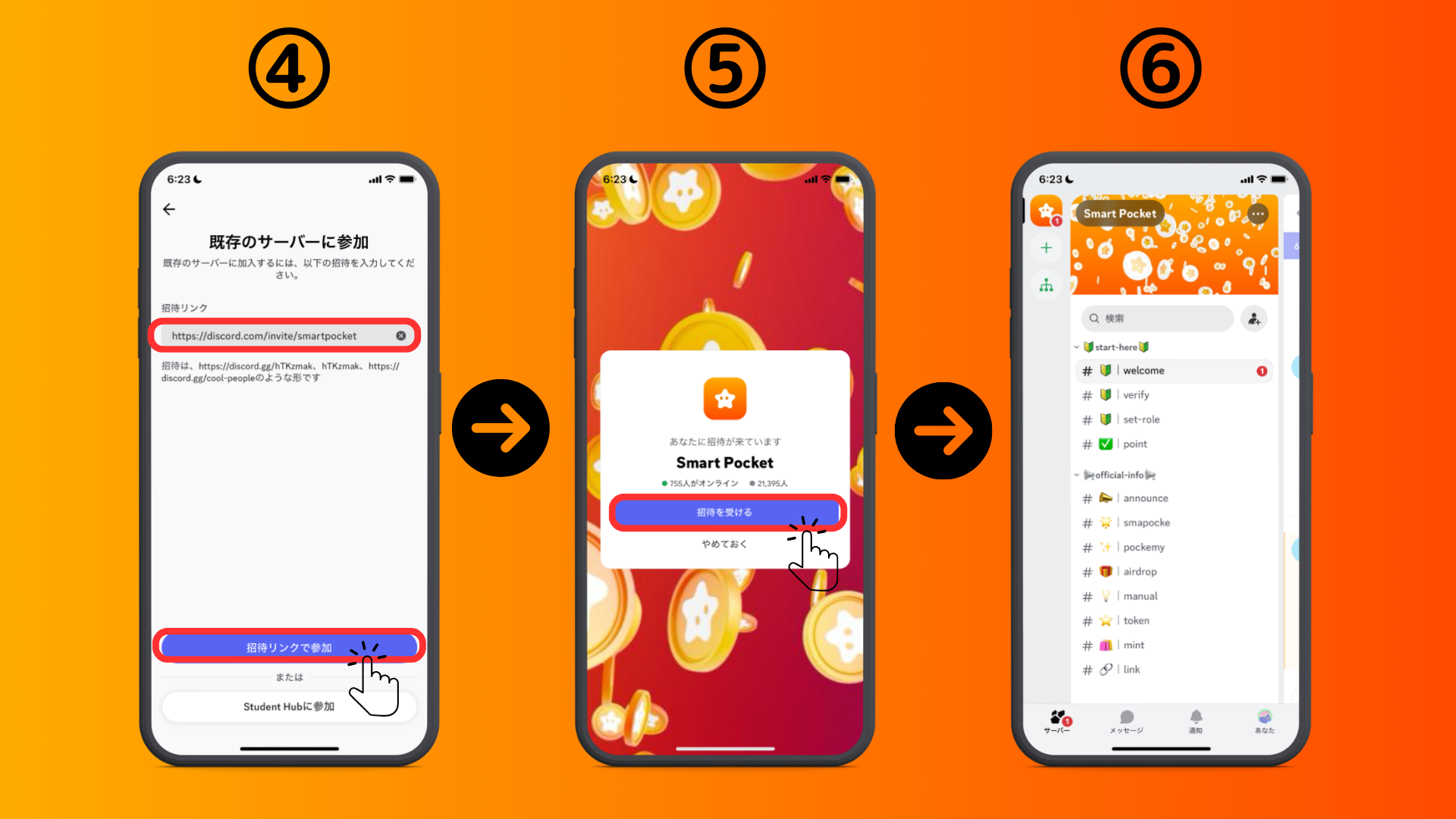 Padrão 2: Procedimento de participação da discórdia (da conta oficial da X)Conta Oficial de Pocket Smart: https: //twitter.com/smapocket1. Toque no link Discord da conta oficial do X2. Toque em "Convite"3. Registro completo no servidor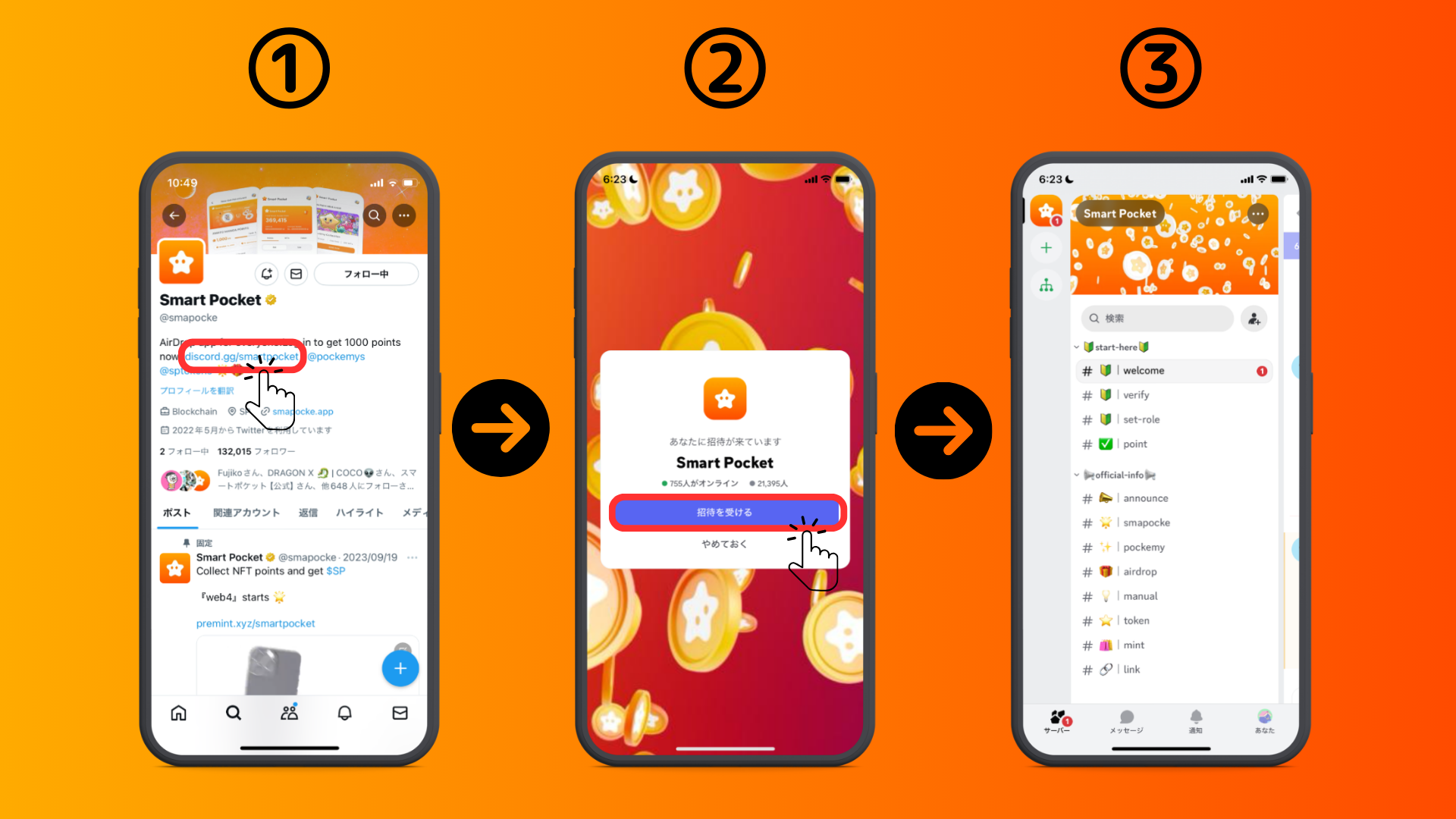 ■ Sobre as configurações iniciais (autenticação, configurações de rolo)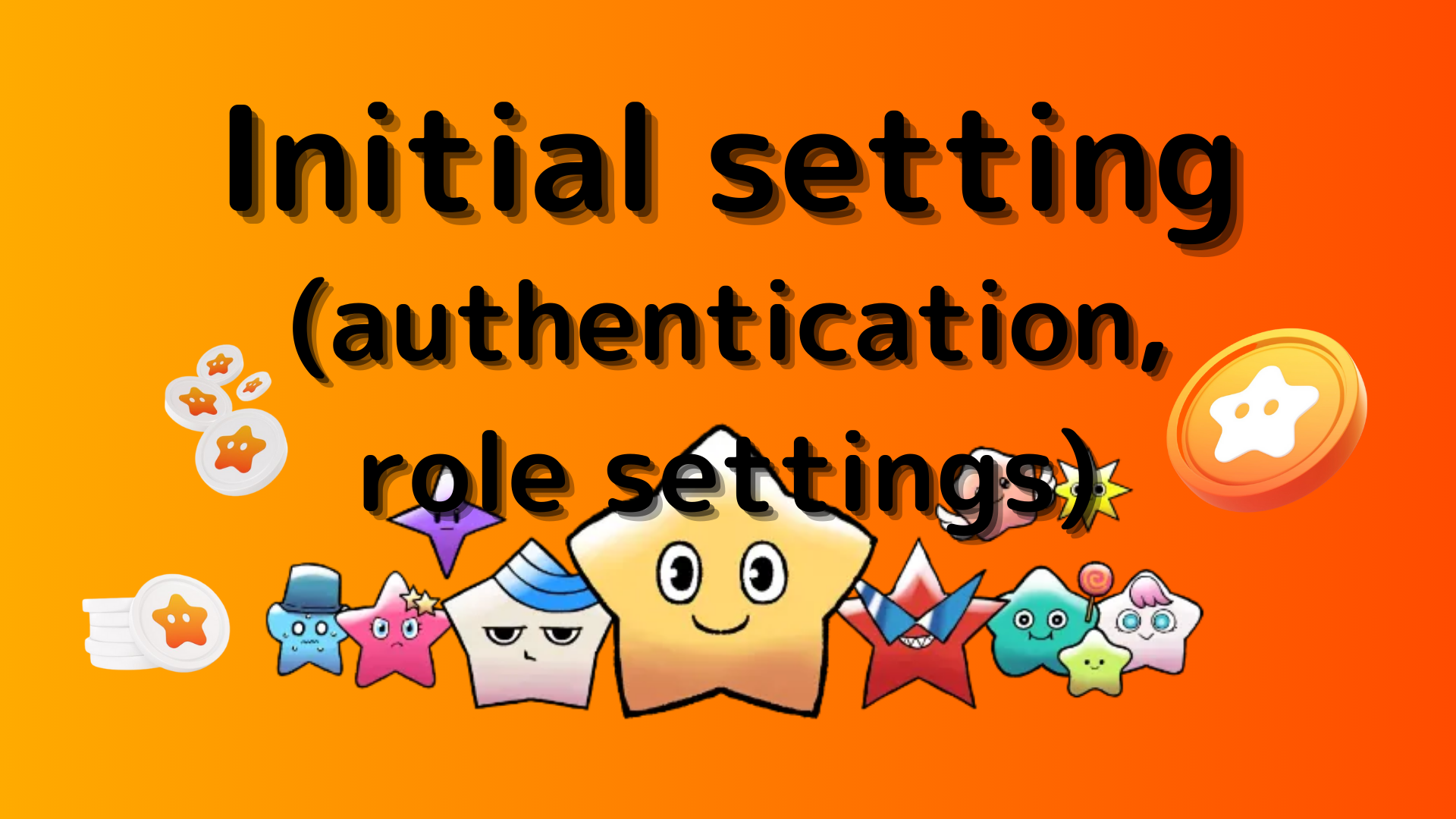 1. Toque em " # 🔰 | Verifique"2. Role até a parte inferior da tela3. Clique no emoji (necessário para acessar cada canal)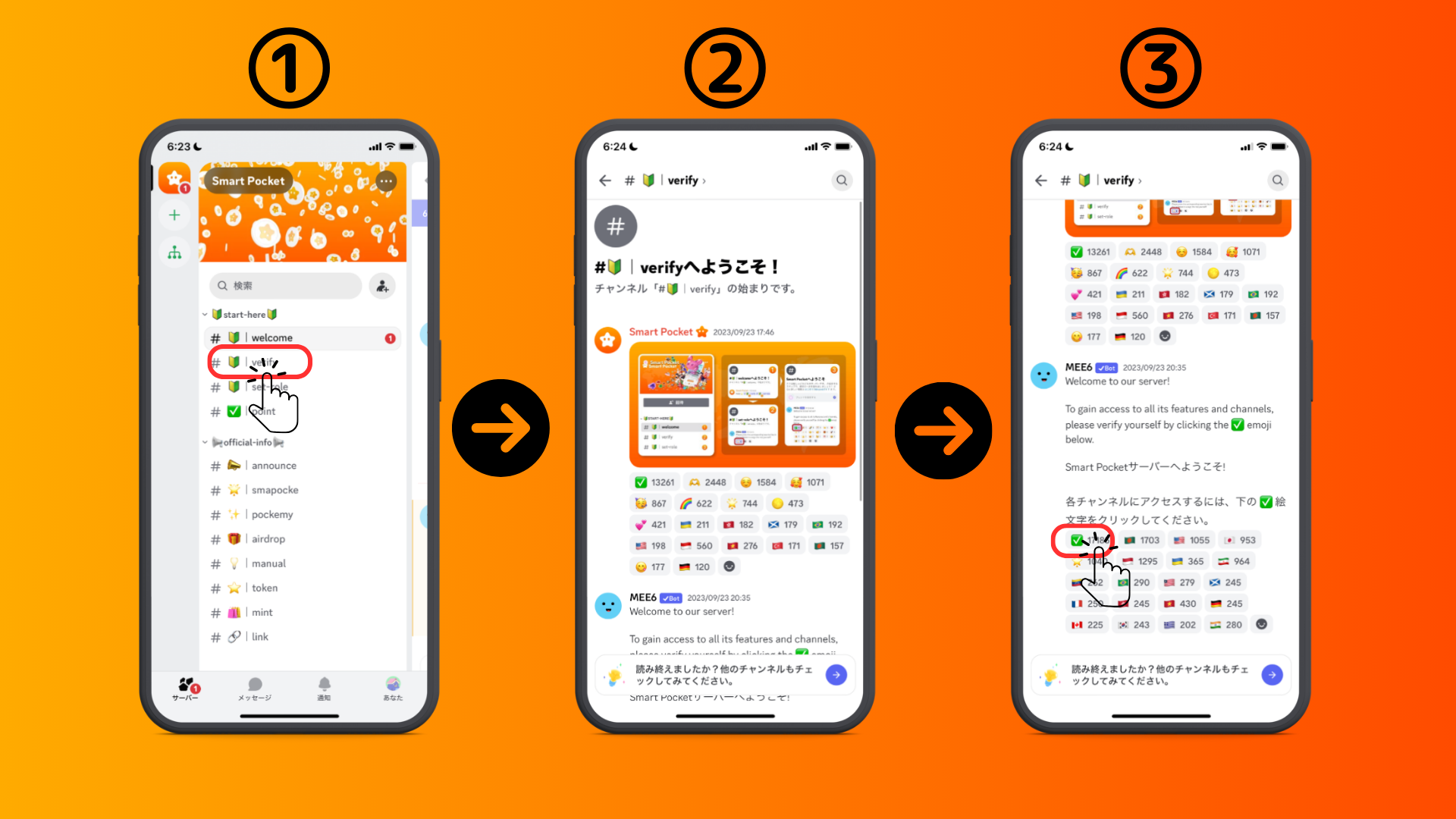 4. Toque em "←" no canto superior esquerdo da tela e retorne5. Toque em " # 🔰 | Set-Role"6. Clique no emoji "🌟" (rolo da família SP)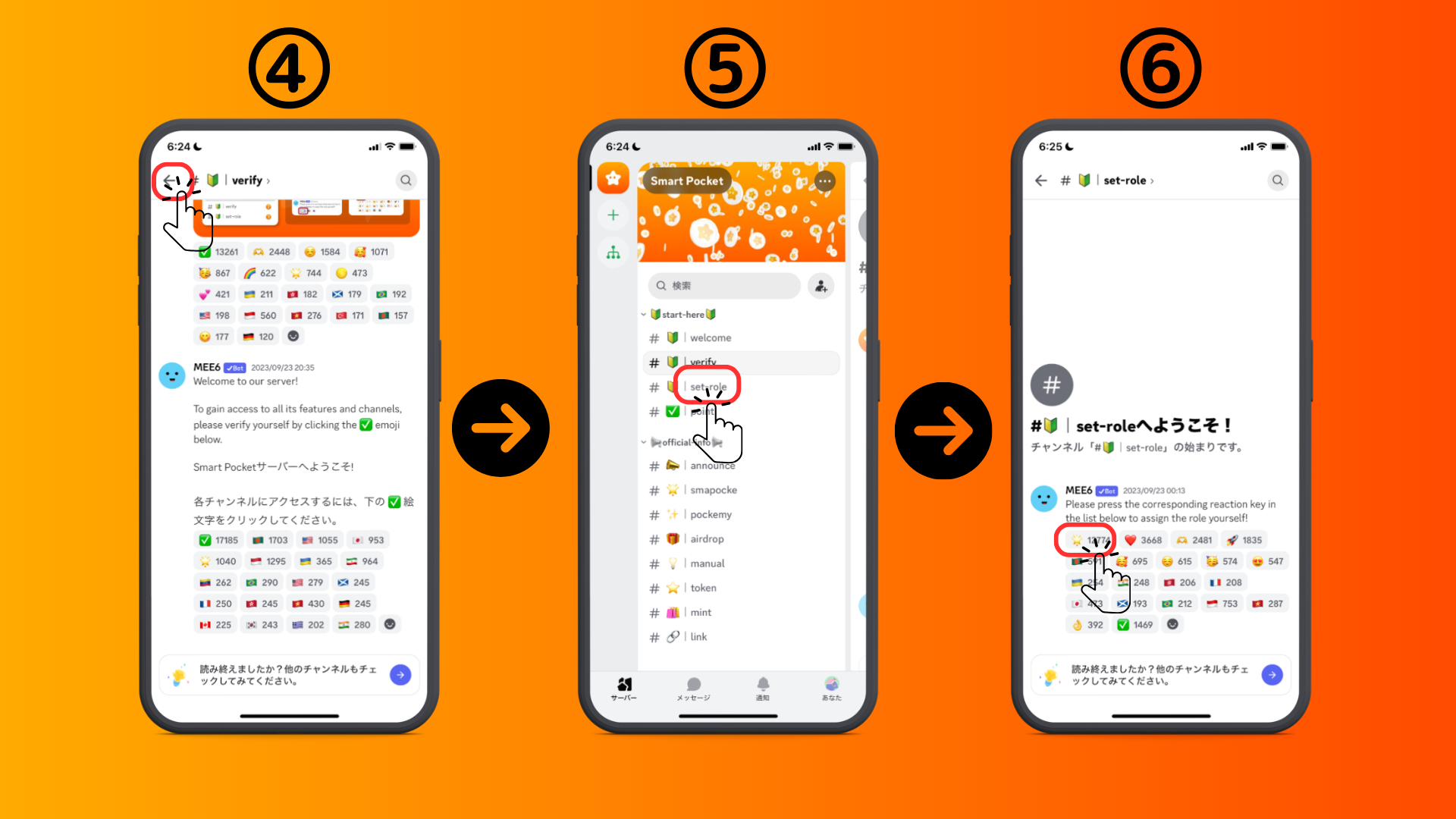 ■ Envie uma mensagem1. Toque no seu canal de idioma2. Toque no ícone emoji3. Toque no selo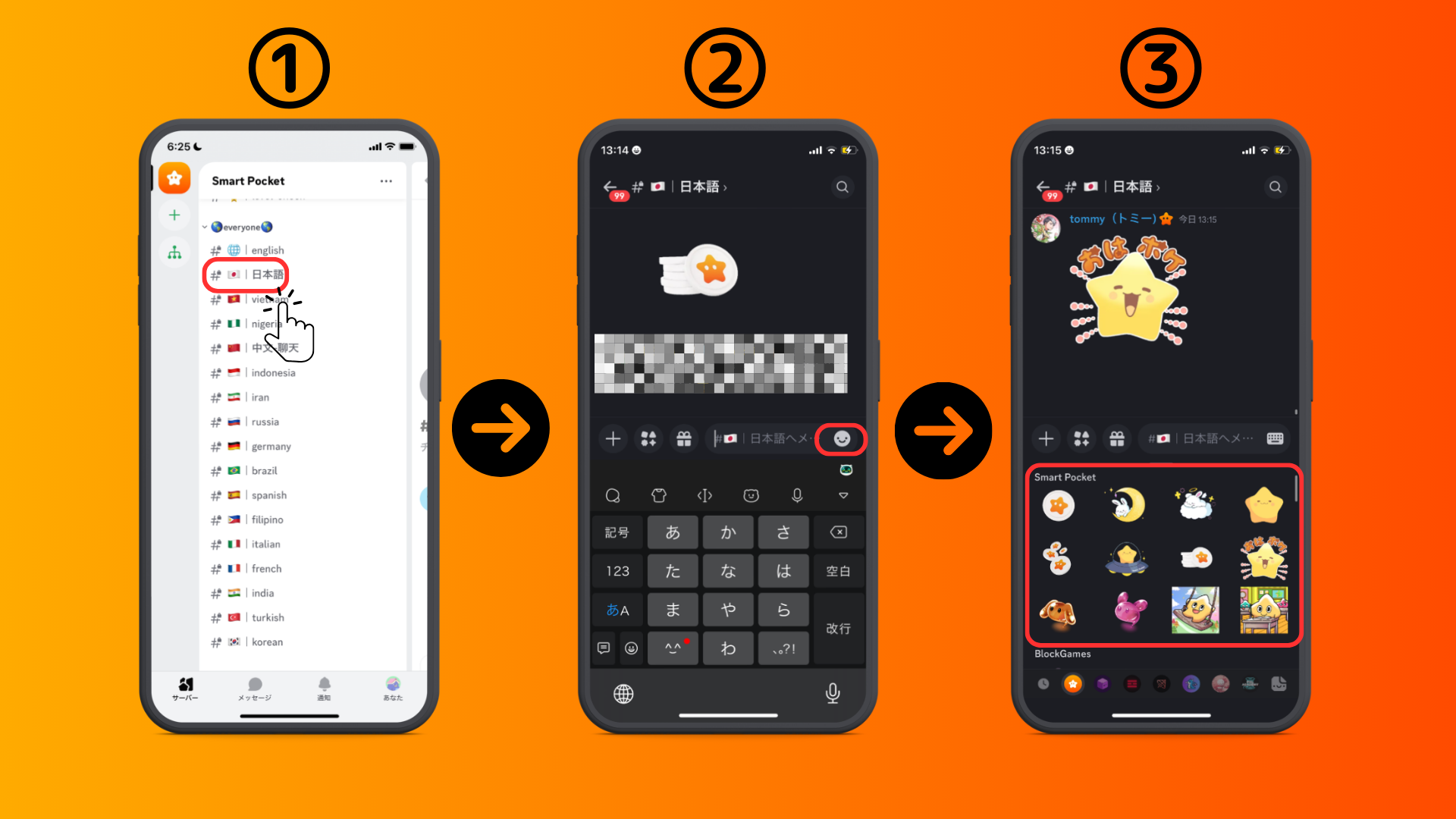 resumoVocê se juntou à comunidade?Se você tiver selos ou perguntas em cada canal de idiomas, sinta -se à vontade para fazê -lo.Os membros responderão, por isso, junte -se a nós cada vez mais!!Se a família SP se reúne, você certamente será realizado. A senha é SP🌟Continuaremos a fornecer novas informações aos usuários assim que a revista SMAPKE.Se você estiver interessado no seu Smart Pocket, siga a conta Official X com a "SMAPKE Magazine".Conta x oficial: https: //twitter.com/smapocketDiscord oficial: https: //discord.com/invite/smartpocket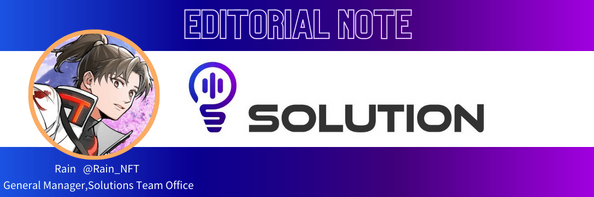 Comentários do diretorA comunidade Smart Pocket é uma grande comunidade global que tem participantes de mais de 150 países e atualmente fornece suporte em 17 idiomas!O SmartPocket é um aplicativo que permite que você ganhe pontos no mundo, mas isso ocorre porque a comunidade de bolso inteligente funciona, para que as pessoas em todo o mundo possam apreciá -lo com tranquilidade, então a existência da comunidade é ótima para projetos.Além disso, o aplicativo SmartPocket contém mais de 700 projetos de NFT de colaboração e, a partir desse design, você sentirá uma forte mensagem de que não competirá com outros projetos da NFT, mas para animar o mercado da NFT.E acho que os benefícios do crescimento do mercado serão devolvidos à comunidade, o que é uma coisa muito significativa e útil para participar do titular da NFT, isto é, à comunidade!Por todos os meios, vamos participar da comunidade Smart Pocket e iniciar a revolução da NFT juntos!